Bestellung bei GZ Telli +41(0)62 824 63 44oder info@gztelli.ch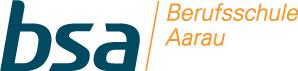                                                                                Wochenmenu MahlzeitendienstMontag19. März Dienstag20. MärzMittwoch21. MärzDonnerstag22.MärzFreitag23.März